Standards-Referenced Grading Basics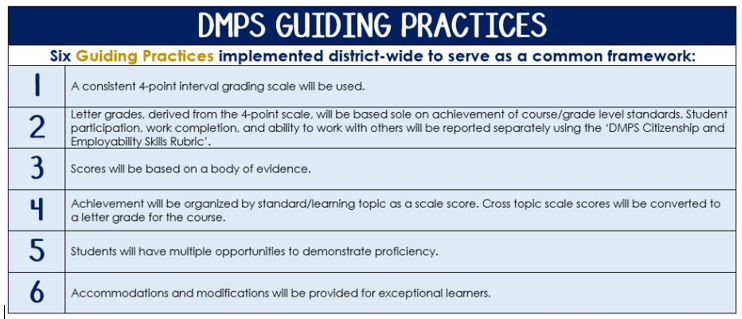 The teacher designs instructional activities and assessments that grow and measure a student’s skills in the elements identified on our topic scales. Each scale features many such skills and knowledges, also called learning targets. These are noted on the scale below with letters (A, B, C) and occur at Levels 2 and 3 of the scale. In the grade book, a specific learning activity could be marked as being 3A, meaning that the task measured the A item at Level 3.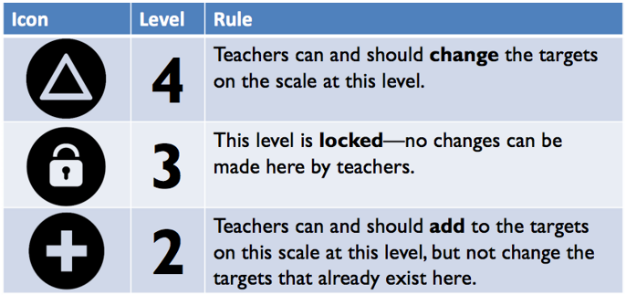 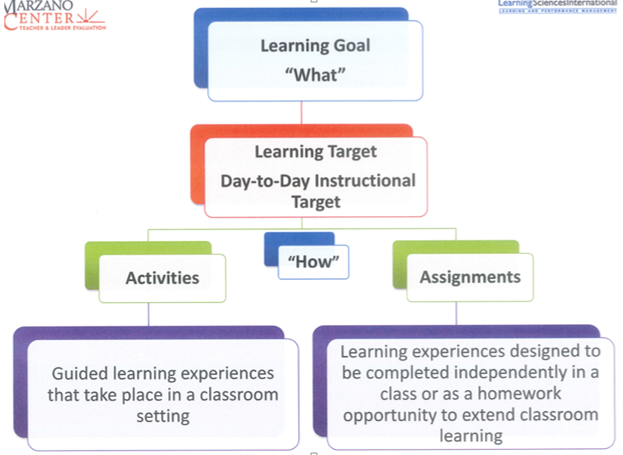 AP Spanish Language & CultureThe AP Spanish Language and Culture course emphasizes communication (understanding and being understood by others) by applying interpersonal, interpretive, and presentational skills in real-life situations. This includes vocabulary usage, language control, communication strategies, and cultural awareness. The AP Spanish Language and Culture course strives not to overemphasize grammatical accuracy at the expense of communication. To best facilitate the study of language and culture, the course is taught almost exclusively in Spanish. The AP Spanish Language and Culture course engages students in an exploration of culture in both contemporary and historical contexts. The course develops students’ awareness and appreciation of cultural products (e.g., tools, books, music, laws, conventions, institutions); practices (patterns of social interactions within a culture); and perspectives (values, attitudes, and assumptions).AP Spanish Language & Culture – Course Themes: The AP Spanish Language and Culture course is structured around six themes: • Beauty and Aesthetics • Contemporary Life • Families and Communities • Global Challenges • Personal and Public Identities • Science and Technology Themes facilitate the integration of language, content, and culture and promote the use of the language in a variety of contexts. The themes may be combined, as they are interrelated.World Languages and Cultures– Learning Objectives:Students are expected to: • Engage in spoken interpersonal communication; • Engage in written interpersonal communication; • Synthesize information from a variety of authentic audio, visual, and audiovisual resources; • Synthesize information from a variety of authentic written and print resources; • Plan, produce, and present spoken presentational communications; and • Plan and produce written presentational communications.AP Spanish Language & Culture Exam: Format of Assessment – 3 Hours Section I: Multiple Choice | 65 Questions | 1 Hour, 35 Minutes | 50% of Exam Score • Part A: 30 Questions, 40 Minutes: Interpretive Communication – Print Tests • Part B: 35 Questions, 55 Minutes: Interpretive Communication –Print/AudioSection II: Free Response | 4 Tasks | 1 Hour, 28 Minutes | 50% of Exam Score • Task 1: Interpersonal Writing: Email Reply                                                   • Task 2: Presentational Writing: Persuasive Essay• Task 3: Interpersonal Speaking: Simulated Conversation                          • Task 4: Presentational Speaking: Cultural ComparisonLink to DMPS Grading Resources: http://grading.dmschools.org Link to Course Information @ AP Central: http://apcentral.collegeboard.com/apc/public/courses/teachers_corner/2152.html Course TopicsCollege Board Curriculum Framework AlignmentInterpersonal SpeakingSpoken Interpersonal CommunicationWorld Languages: Level 4 Semester 2 Topic Scales (ACTFL Proficiency Level: Advanced Low) ACTFL Standards:· 1.1 Students engage in conversations, provide and obtain information, express feelings and emotions, and exchange opinions.· 3.1 Students reinforce and further their knowledge of other disciplines through the foreign language.Interpersonal WritingWritten Interpersonal CommunicationWorld Languages: Level 4 Semester 2 Topic Scales (ACTFL Proficiency Level: Advanced Low) ACTFL Standards:· 1.1 Students engage in conversations, provide and obtain information, express feelings and emotions, and exchange opinions.· 3.1 Students reinforce and further their knowledge of other disciplines through the foreign language.Presentational SpeakingSpoken Presentational CommunicationWorld Languages: Level 4 Semester 2 Topic Scales (ACTFL Proficiency Level: Advanced Low) ACTFL Standards:· 1.3 Students present information, concepts, and ideas to an audience of listeners or readers on a variety of topics.· 2.1, 2.2 Students demonstrate an understanding of the relationship between the practices/products and then perspectives of the cultures studied. · 4.2 Students demonstrate understanding of the concept of culture through comparisons of the cultures studied and their own.Presentational WritingWritten Presentational CommunicationWorld Languages: Level 4 Semester 2 Topic Scales (ACTFL Proficiency Level: Advanced Low) ACTFL Standards:·1.3 Students present information, concepts, and ideas to an audience of listeners or readers on a variety of topics.·3.1 Students reinforce and further their knowledge of other disciplines through the foreign language. ·3.2 Students acquire information and recognize the distinctive viewpoints that are only available through the foreign language and its cultures.Course TopicsCollege Board Curriculum Framework AlignmentReadingWritten and Print Interpretive CommunicationWorld Languages: Level 4 Semester 2 Topic Scales (ACTFL Proficiency Level: Advanced Low)ACTFL Standards:· 1.2 Students understand and interpret written and spoken language on a variety of topics.· 2.1, 2.2 Students demonstrate an understanding of the relationship between the practices/products and then perspectives of the cultures studied. · 3.1 Students reinforce and further their knowledge of other disciplines through the target language.· 3.2 Students acquire information and recognize the distinctive viewpoints that are only available through the foreign language and its cultures.Listening Audio, Visual, and Audiovisual Interpretive CommunicationWorld Languages: Level 4 Semester 2 Topic Scales (ACTFL Proficiency Level: Advanced Low)
ACTFL Standards:
-1.2 Students understand and interpret written and spoken language on a variety of topics.
-2.1, 2.2 Students demonstrate an understanding of the relationship between the practices/products and then perspectives of the cultures studied.  
-3.1 Students reinforce and further their knowledge of other disciplines through the target language.
-3.2 Students acquire information and recognize the distinctive viewpoints that are only available through the foreign language and its cultures.The Body of Evidence in a Process-Based CourseProcess-Based SRG is defined as an SRG course design where the same scale recurs throughout the course, but the level of complexity of text and intricacy of task increase over time.AP Spanish Language & Culture immerses students in six themes as outlined by the College Board curriculum framework. Students cycle through the similar topics repeatedly as they progress through the course, with changing content and an increasing complexity of the text, analysis, listening, speaking, and writing expectations throughout. To account for this, process-based courses like this have their evidence considered in a “Sliding Window” approach. When determining the topic score for any given grading topic, the most recent evidence determines the topic score. Teacher discretion remains a vital part of this determination, but it is hard to overlook evidence from the most recent (and therefore rigorous) assessments.DMPS Grading Resources: grading.dmschools.orgInterpersonal SpeakingInterpersonal Speaking4The student demonstrates in-depth inferences and applications that go beyond the goal. 4A: Maintains the exchange with a series of responses that is clearly appropriate within the context of the task.           4B: Provides statement and supported opinion with frequent elaboration.           4C: Fully understandable with ease and clarity of expression. 3The student demonstrates the ability to: 3A: Maintain and end a conversation by exchanging information (respond affirmatively, respond negatively, and asking questions) while incorporating idiomatic language. 3B: Speak with fluidly connected sentences, elaboration, appropriate pacing and organization.3C: Be fully understood with some errors that do not impede comprehensibility. 2The student demonstrates the ability to: 2A: Maintain and end a conversation using a variety of expressions and sentences in different tenses. 2B: Speak with partially connected sentences that may not be organized. 2C: Be understood with interpretation by a sympathetic listener. Errors occasionally impede comprehensibility. 1Student’s performance reflects insufficient progress towards foundational skills and knowledge. Interpersonal WritingInterpersonal Writing4The student demonstrates in-depth inferences and applications that go beyond the goal. 3The student demonstrates the ability to: 3A: Maintain and end a written exchange by responding to all questions and asking 2-3 questions relating to the topic. Incorporate cultural knowledge and idiomatic language. 3B: Write with fluidly connected sentences, elaboration, and appropriate organization.3C: Be fully understood with some errors that do not impede comprehensibility. 2The student demonstrates the ability to: 2A: Maintain and end a written exchange by responding to some questions and asking a question relating to the topic. Use a variety of expressions and sentences in different tenses. 2B: Write with fluidly connected sentences and appropriate organization. 2C: Be understood with interpretation by a sympathetic reader. Errors occasionally impede comprehensibility. 1Student’s performance reflects insufficient progress towards foundational skills and knowledge. Presentational SpeakingPresentational Speaking4The student demonstrates in-depth inferences and applications that go beyond the goal. 4A: Compares their own community with the target culture demonstrating a full understanding of the target culture. Includes supporting details and relevant examples. 4B: Organized and understandable presentation with transitional elements, clarity of expression, varied vocabulary and grammar and errors that do not impede comprehensibility. 4C: Pronunciation, pacing and clarification that does not impede, and may improve, comprehensibility. 3The student demonstrates the ability to: 3A: Compare their own community with the target culture demonstrating an understanding of the target culture. Include supporting details and examples. 3B: Present information in an organized and mostly comprehensible manner with some transitional elements and clarity of expression.3C: Be fully understood with some errors that do not impede comprehensibility.  2The student demonstrates the ability to: 2A: Compare their own community with the target culture demonstrating some understanding of the target culture. Includes few supporting details and examples. 2B: Present information with some organization and limited transitional elements and clarity of expression.2C: Be understood with interpretation by a sympathetic listener. Errors occasionally impede comprehensibility. 1Student’s performance reflects insufficient progress towards foundational skills and knowledge.Presentational WritingPresentational Writing4The student demonstrates in-depth inferences and applications that go beyond the goal.3The student demonstrates the ability to: 3A: Create a written text that states, defends, and develops an opinion or argument on a topic using evidence from authentic sources.3B: Write fluidly connected sentences with ease of expression and appropriate organization.3C: Be fully understood with some errors that do not impede comprehensibility.2The student demonstrates the ability to: 2A: Create a written text that expresses an opinion or argument with minimal or ineffective defense and supporting details.2B: Write with strings of sentences that may not be organized.2C: Be understood with interpretation by a sympathetic reader. Errors occasionally impede comprehensibility.1Student’s performance reflects insufficient progress towards foundational skills and knowledge.ReadingReading4The student demonstrates in-depth inferences and applications that go beyond the goal.3The student demonstrates the ability to: Analyze an authentic resource in regards to:Author’s meaning, purpose and audienceMain idea, theme, and toneIdiomatic and culturally relevant expressionsCultural products, practices, and perspectives2The student’s performance reflects success on foundational skills and knowledge required to achieve the learning goal.1The student’s performance reflects insufficient progress towards foundational skills and knowledge.ListeningListening4The student demonstrates in-depth inferences and applications that go beyond the goal. 3The student demonstrates the ability to: Analyze an authentic resource in regards to:Author’s meaning, purpose and audienceMain idea, theme, and toneIdiomatic and culturally relevant expressionsCultural products, practices, and perspectives2The student’s performance reflects success on foundational skills and knowledge required to achieve the learning goal.  1Student’s performance reflects insufficient progress towards foundational skills and knowledge. Topic Conversion ToolReading and ListeningMultiple Choice Score Conversion4The student demonstrates in-depth inferences and applications that go beyond the goal.80-100%3.5The student’s performance reflects exceptional facility of learning goal targets.70-79%3The student analyzes an authentic resource in regards to:A.   	Author’s meaning, purpose and audienceB.   	Main idea, theme, and toneC.  	Idiomatic and culturally relevant expressionsD.  	Cultural products, practices, and perspectives60-69%Learning GoalLearning GoalThe student analyzes an authentic resource in regards to:A.   	Author’s meaning, purpose and audienceB.   	Main idea, theme, and toneC.  	Idiomatic and culturally relevant expressionsD.  	Cultural products, practices, and perspectives60-69%2.5The student’s performance reflects success on some but not all Level 3 learning targets50-59%2The student’s performance reflects success on foundational skills and knowledge required to achieve the learning goal.40-49%1.5The student’s performance reflects success on some but not all Level 2 learning targets30-39%1The student’s performance reflects insufficient progress towards foundational skills and knowledge.0-29%